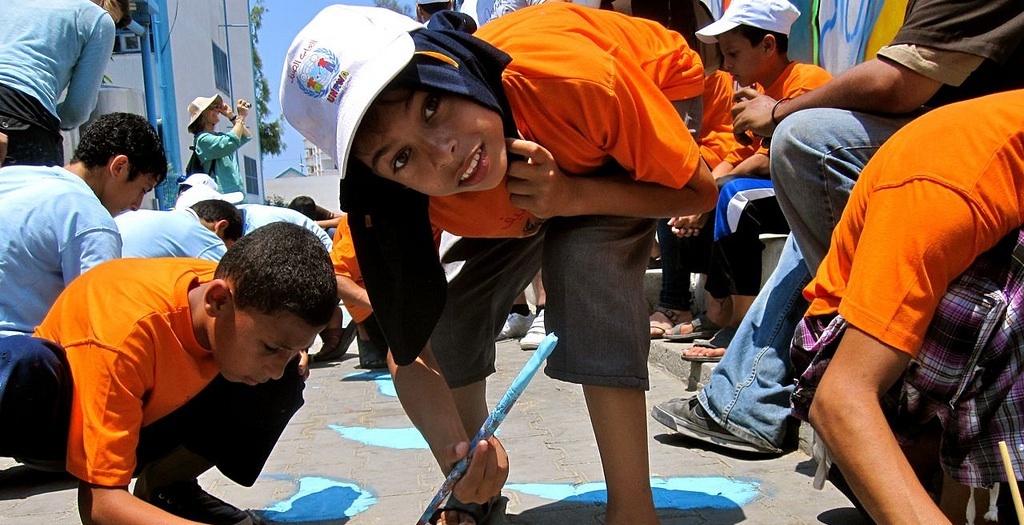 CHECK OUT THE EXHIBIT AT CHARLIE’S CAFÉ3202 Folsom St, SF CA, (415) 641-5051